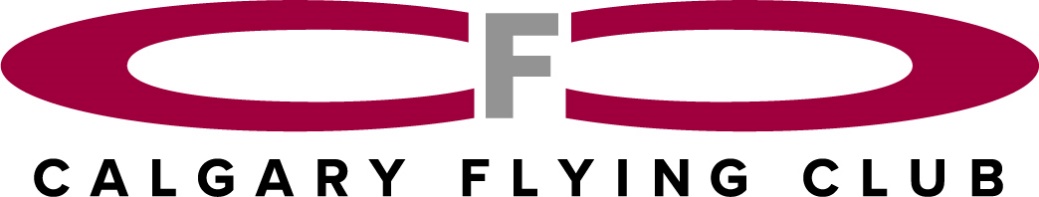 Customer InfoCustomer InfoName of Main ContactName of Passenger(s)Phone NumberEmailWeight (s) of passenger(s) (lbs.)Best time to reach youAre you interested in obtaining a Pilot License?Date(s) requestedCredit Card Number (if no gift certificate)Credit card expiry dateCredit card CVCGift Certificate number (ticket number)Gift Certificate Invoice NumberLength and cost of FlightHalf Hour          $120.75 for 30 minHalf Hour          $120.75 for 30 minPlease selectOne Hour          $223.65 for 1 hourOne Hour          $223.65 for 1 hourPlease selectCredit card information is required to secure the booking. No charges will be made until the day of the flight unless you wish to use a different card or pay by cash.If the weather does not permit the flight, the instructor will call you the day of to reschedule.If you cancel within 48 hours without reason of illness or emergency, there will be a $94.50 charge made to your credit card or your gift card will be made invalid. In case of a no-show, there is a $200 fee. Credit card information is required to secure the booking. No charges will be made until the day of the flight unless you wish to use a different card or pay by cash.If the weather does not permit the flight, the instructor will call you the day of to reschedule.If you cancel within 48 hours without reason of illness or emergency, there will be a $94.50 charge made to your credit card or your gift card will be made invalid. In case of a no-show, there is a $200 fee. For Office UseFor Office UseInstructorAircraftDate of Flight (MM/DD/YYYY)Booked ByDate ScheduledNotes